В соответствии с Бюджетным кодексом Российской Федерации, Федеральным законом Российской Федерации от 06 октября 2003 года                   № 131-ФЗ «Об общих принципах организации местного самоуправления
в Российской Федерации», Постановлением Администрации Приморского края от 30 декабря 2019 года № 944-па «Об утверждении государственной программы Приморского края «Формирование современной городской среды муниципальных образований Приморского края», постановлением администрации Уссурийского городского округа от 31 марта 2015 года № 895-НПА «Об утверждении Порядка разработки, реализации и оценки эффективности муниципальных программ Уссурийского городского округа и о признании утратившими силу некоторых нормативных правовых актов администрации Уссурийского городского округа», в целях уточнения общего объема бюджетных  ассигнований муниципальной программы на 2024 годПОСТАНОВЛЯЕТ:1. Внести в постановление администрации Уссурийского городского округа от 30 ноября 2017 года № 3570-НПА «Об утверждении муниципальной программы «Формирование современной городской среды Уссурийского городского округа» на 2018-2027 годы (далее – постановление) следующие изменения:в муниципальной программе «Формирование современной городской среды Уссурийского городского округа» на 2018-2027 годы, утвержденной постановлением (далее – Программа): а) в паспорте Программы:в разделе «Объем бюджетных ассигнований муниципальной программы (с расшифровкой по годам и источникам финансирования)»:в абзаце первом цифры «1916236,42» заменить цифрами «1917818,61»;в абзаце втором цифры «96108,47» заменить цифрами «9483,54»;в абзаце третьем цифры «7901,35» заменить цифрами «9483,54»;б) в Приложении № 1 «Перечень мероприятий муниципальной программы «Формирование современной городской среды Уссурийского городского округа» на 2018-2027 годы» к Программе:в разделе II. «Мероприятие по исполнению задачи № 2 «Повысить уровень благоустройства общественных территорий Уссурийского городского округа»:в графе 5 строки «Всего» цифры «447724,84» заменить цифрами «449307,03»;в графе 12 строки «Всего» цифры «68423,07» заменить цифрами «70005,26»;в графе 5 строки «средства местного бюджета» цифры «62407,86» заменить цифрами «63990,05»;в графе 12 строки «средства местного бюджета» цифры «3350,90» заменить цифрами «4933,09»;в пункте 2 «Благоустройство общественных территорий Уссурийского городского округа»:в графе 5 строки «Всего» цифры «447724,84» заменить цифрами «449307,03»;в графе 12 строки «Всего» цифры «68423,07» заменить цифрами «70005,26»;в графе 5 строки «средства местного бюджета» цифры «8661,58» заменить цифрами «10243,77»;в графе 12 строки «средства местного бюджета» цифры «3023,90» заменить цифрами «4606,09»;в пункте «Итого по программе»:в графе 5 строки «Всего» цифры «1916236,42» заменить цифрами «1917818,61»;в графе 12 строки «Всего» цифры «244724,55» заменить цифрами «246306,74»;в графе 5 строки «средства местного бюджета» цифры «96108,47» заменить цифрами «97690,66»;в графе 12 строки «средства местного бюджета» цифры «7901,35» заменить цифрами «9483,54»;в) в Приложении № 3 «Финансовое обеспечение муниципальной программы «Формирование современной городской среды Уссурийского городского округа» на 2018-2027 годы» к Программе:в графе 2 строки «Всего» цифры «1916236,42» заменить цифрами «1917818,61»;в графе 9 строки «Всего» цифры «244724,55» заменить цифрами «246306,74»;в графе 2 строки «средства местного бюджета» цифры «96108,47» заменить цифрами «97690,66»;в графе 9 строки «средства местного бюджета» цифры «7901,35» заменить цифрами «9483,54»;в графе 2 строки «Администрация Уссурийского городского округа» цифры «1541508,23» заменить цифрами «1543090,42»;в графе 9 строки «Администрация Уссурийского городского округа» цифры «244724,55» заменить цифрами «246306,74»;в графе 2 строки «средства местного бюджета» цифры «43289,19» заменить цифрами «44871,38»;в графе 9 строки «средства местного бюджета» цифры «7901,35» заменить цифрами «9483,54»;2. Управлению культуры администрации Уссурийского городского округа (Тесленко) опубликовать настоящее постановление в средствах массовой информации.3. Управлению делами аппарата администрации Уссурийского городского округа (Болтенко) разместить настоящее постановление на официальном сайте администрации Уссурийского городского округа.ГлаваУссурийского городского округа                                                           Е.Е. Корж$docstamp$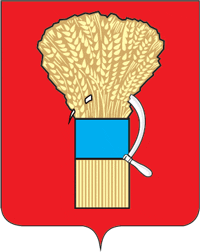 АДМИНИСТРАЦИЯУссурийского городского округаПРИМОРСКОГО КРАЯПостановлениег. Уссурийск